Publicado en Madrid el 18/03/2021 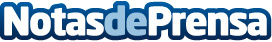 PlanRadar, una de las tecnológicas europeas con mayor potencial para convertirse en unicornioLa compañía, que acaba de implantarse en España, prevé superar los 100.000 clientes en el primer trimestre de 2021. Tras levantar en 2020 la mayor ronda de financiación de una proptech europea, el año pasado creció a ritmos intermensuales de entre el 5 y el 8%Datos de contacto:Roman Reputation Matters915 915 500Nota de prensa publicada en: https://www.notasdeprensa.es/planradar-una-de-las-tecnologicas-europeas-con Categorias: Nacional Inmobiliaria Finanzas Software Dispositivos móviles Innovación Tecnológica Construcción y Materiales http://www.notasdeprensa.es